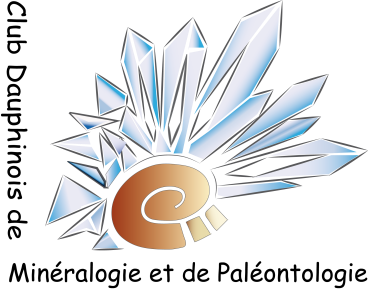 	Pont-de-Claix, le 15 novembre 2021Cher exposant,Nous vous adressons ci-joint  un  dossier d’inscription pour la 8ème bourse d’échanges organisée par le CDMPau Foyer Municipal - 38800 Le Pont de ClaixLe Samedi 26 mars 2022  Egalement joints à ce courrier :Un bulletin d’inscription.Le règlement de la bourse.Ci-dessous, cinq possibilités d’hébergement proches du foyer municipal:*** Hôtel Au Villancourt à Pont de Claix 			                              Tél: 0476981854Tarif préférentiel au C.D.M.P. à réserver par téléphone ou par mail uniquement et en mentionnant que vous venez pour le Club de Minéralogie, grand lit standard à 59€ pour 1 ou 2 personnes au lieu de 69€, le petit déjeuner à 8,5€ au lieu de 9,5€, pour d’autres tarifs, voir avec l’Hôtel. La taxe de séjour est au tarif de 1.25€ par personne (sous réserve de modification au 1er janvier 2022)*** Logis La Clé des Champs à Claix (1km de Pont de Claix)	                              Tel: 0476988454*** Hôtel Campanile à Seyssins (6km de Pont de Claix)				  Tel: 0157324993Auberge de jeunesse 10 Av. du Grésivaudan à Echirolles (4km de Pont de Claix)   Tel: 0476093352   Chambres d’Hôtes à Claix (5mn de Pont de Claix) Mr Pierre GIROUD		  Tel: 0476987436Une restauration et buvette est proposée pendant la bourse d’échanges.Un apéritif de bienvenue sera également offert à midi Le samedi soir, un repas est également proposé pour clôturer dans la convivialité cette journée d’échanges.Les inscriptions sont  enregistrées selon l’ordre chronologique de réception. Merci à tous les exposants qui ont fait le déplacement  aux premières bourses et nous comptons renouveler le succès lors de cette sixième, en espérant que vous puissiez venir ou revenir à cette nouvelle rencontre échanges avec vos amis, car la réussite d’une bourse, c’est le travail des organisateurs mais c’est également grâce à vous chers exposants.Cette année après l’apéritif traditionnel, le repas de clôture proposé est un civet de marcassin/gratin Dauphinois, boisson, fromage, dessert et café au prix de 14€ par personne.Merci de prévoir votre assiette et les couverts.Cordialement								          L’organisateur		José DUARTE	